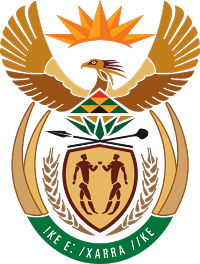 MINISTRY FOR COOPERATIVE GOVERNANCE AND TRADITIONAL AFFAIRSREPUBLIC OF SOUTH AFRICANATIONAL ASSEMBLYQUESTIONS FOR WRITTEN REPLYQUESTION NUMBER 2016/2552DATE OF PUBLICATION: 18 NOVEMBER 2016QUESTION	Mr M Waters (DA) to ask the Minister of Cooperative Governance and Traditional Affairs:(1)	To what position has Ms Ashley Rutherford been appointed in the Ekurhuleni Metropolitan Municipality?(2)	whether the position was advertised before the appointment of the specified person; if not, why not; if so, (a) on which dates and (b) in which media were advertisements placed?(3)	(a) what qualifications (i) were required for the specified position and (ii) does the person possess, (b) how many other applicants applied for the position and (c) what is the total annual remuneration package for the position?	REPLY:The following response is based on the information received from Gauteng Provincial Department of Cooperative Governance and Traditional Affairs: Ms Ashley Rutherford was nominated as a councillor from July 2014 up until 31 May 2015 to fill a vacancy following the resignation of a councillor.Not applicable, councillors are nominated from the applicable party list to be elected in the vacancy. Not applicable, councillors are nominated from the applicable party list to be elected in the vacancy. 